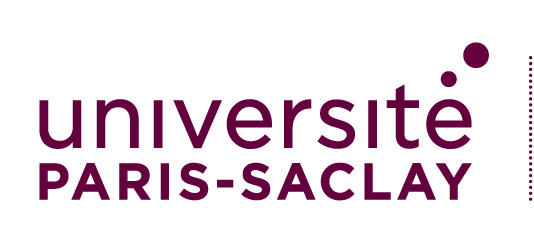 Project data sheet for international cooperationPARTNER INSTITUTION AGREEMENT PROJECT(Several possible choices) Memorandum of Agreement for mobility / Convention d’application relative à la mobilité Student exchange for studies / Echange d’étudiants pour études : sens du flux et effectifs envisagésEstimated number of students per year (specify the direction): Insert data here Student exchange for internships / Echange d’étudiants pour stages : sens du flux et effectifs envisagésEstimated number of students per year (specify the direction): Insert data here Academic staff exchange / Echange d’enseignants-chercheurs Technical and administrative staff exchange / Echange de personnels techniques et administratifs Memorandum of Agreement to internationalize curricula / Convention d’application relative à l’internationalisation des formations Double degree / Double diplôme Joint degree / Diplôme conjoint International track / Parcours international Memorandum of Agreement for offshore curricula / Convention d’application relative à la délocalisation de formations Memorandum of Agreement for joint research cooperation / Convention d’application pour programmes de recherche communsSCOPE OF THE COOPERATIONField(s) / Domaines Law / Droit Economics, management / Economie, gestion Science, Technology / Sciences, Technologie Medical studies / Médecine Pharmaceutical studies/ Pharmacie Sports / STAPSProgramme level / Niveau formation Bachelor / Licence Master PhD / Doctorat 2 and 3 years vocational degree / DUT et LPro Engineering degree / Diplôme d’ingénieurDiscipline(s) if restricted: Insert data hereCurriculum if specific/ formation concernée le cas échéant : Insert data hereBACKGROUND Pre-existing cooperation agreement / Accord de coopération pré-existant	 Yes  NoIf yes, please briefly describe the cooperation and results / Si oui, bref descriptif et bilan de la coopération : Insert data hereIf not:Who is at the initiative of the cooperation request?Insert data hereWhat are the on-going cooperation activities (non-formal cooperation)?Insert data hereWhat are the benefits for Université Paris-Saclay ? Insert data hereNeeded INFORMATIONS FOR AGREEMENT ELABORATION In the case of Double degree, Joint degree, International track, Offshore curricula programs, please indicate:1/ Name of the double degree program and acronym (e.g.: Dual Master’s Degree Program in Physics “DMDP”) Insert data here2/ Program structure / Mobility scheme with location and duration (e.g.: 1st year in home university and 2nd year in partner university) Insert data here3/ Name of the degree awarded to the students by each partnerInsert data here4/ Number of ECTS awarded to the students participating in the program.Insert data here5/ Conditions for obtaining the double degreeFor UPSaclay: minimum and maximum grade: Insert data hereFor partner university: minimum and maximum grade: Insert data here6/ List of tracks for degree from each partner: Insert data here- --…7 /For each degree, please specify if the tracks are taught in English or in the national language.In UPSaclay: 		Insert data hereIn partner university:	Insert data here8/ Estimated number of students admitted in the program each year, in each direction: Insert data here9/ For each partner: number of professors member of the Bilateral Committee to be formed:Insert data here10/ Number of hours dedicated for the program by each partner (selection of students, hours provided for specific tracks in France and/or abroad, participation in the Bilateral Committee): Insert data hereInsert data here11/ Specific tuitions fees: Insert data here12/ Needed linguistic versions for the agreement (English only / English + Spanish...): Insert data here13/ Duration of the agreement (5 years in general)Insert data hereWas this cooperation project submitted to the Head of International Relations of the relevant faculty/institute?	 Yes  NoIf not, please contact him/her.Contacts AT PARTNER UNIVERSITYACADEMIC / SCIENTIFIC Contact CONTACT FOR AGREEMENT NEGOTIATION and signatureContacts AT PARIS-Saclay UNIVERSITYACADEMIC / SCIENTIFIC Contact CONTACT FOR AGREEMENT NEGOTIATION and signatureNameInsert data hereFacultyInsert data hereDate of the requestInsert data hereFull Name of the partner institutionInsert data hereAddress Insert data hereCountry Insert data hereWebsite Insert data hereName of the legal representativeInsert data hereTitle of the legal representativeInsert data hereFirst and last name PositionSchoole-mailFirst and last namePositionOfficee-mailPostal addressFirst and last namePositionFaculty/InstituteDepartmentResearch unite-mailFirst and last namePositionOfficee-mailPostal address